再生紙バンドで作る『素敵なバッグを作りましょう』講　師　　岡澤　陽子さん（飯綱南）　　　　　水本香代子さん（影　山）開催日　　令和2年１０月２７日（火）時　間　　午前9時 ～ 午後１２時会　場　　芋井公民館　2Fホール定　員　　１０名　（先着順）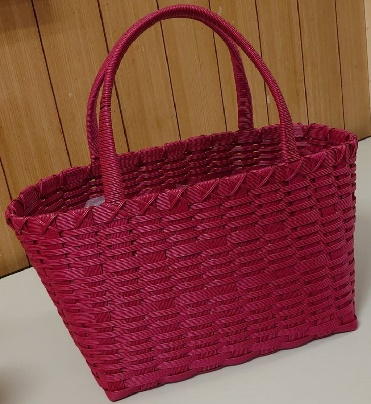 参加費　　1,300円（材料費）持ち物　　マスク（必ず着用）洗濯バサミ（10個）お申込み　　 芋井公民館の窓口または、電話・FAX・E-mailでのお申し込みを受け付けます。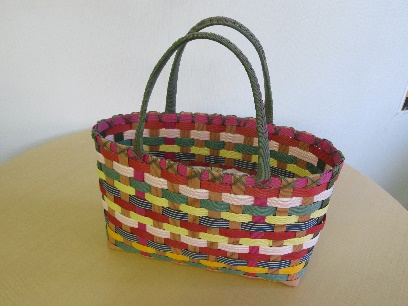 